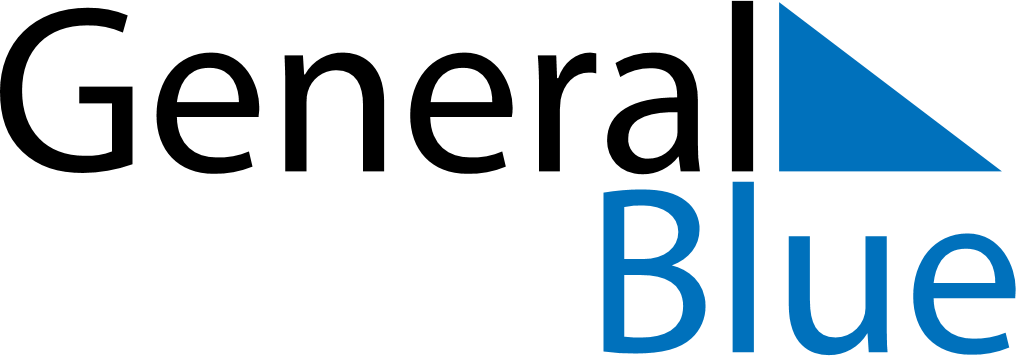 August 2020August 2020August 2020August 2020ArubaArubaArubaMondayTuesdayWednesdayThursdayFridaySaturdaySaturdaySunday1123456788910111213141515161718192021222223242526272829293031